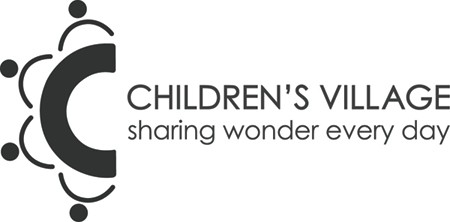 125 N. 8th Street, Philadelphia, PA 19106phone (215) 931-0190 • fax (215) 413-2102 • info@childrensvillagephila.org儿童村托儿申请表请为你希望报名的每个孩子填写一份报名表儿童村托儿申请表请为你希望报名的每个孩子填写一份报名表儿童村托儿申请表请为你希望报名的每个孩子填写一份报名表儿童村托儿申请表请为你希望报名的每个孩子填写一份报名表儿童村托儿申请表请为你希望报名的每个孩子填写一份报名表儿童村托儿申请表请为你希望报名的每个孩子填写一份报名表孩子姓名孩子姓名孩子姓名孩子姓名孩子姓名孩子姓名孩子出生日期孩子出生日期孩子出生日期孩子出生日期孩子出生日期年龄和孩子同住的兄弟姐妹和孩子同住的兄弟姐妹出生日期你希望给这个孩子报名吗?你希望给这个孩子报名吗?你希望给这个孩子报名吗?姐妹/兄弟姓名:姐妹/兄弟姓名:	/	/	[	] 是，我已经给这个孩子报名了。[	] 不， 目前我不希望让这个孩子上学。[	] 是，我已经给这个孩子报名了。[	] 不， 目前我不希望让这个孩子上学。[	] 是，我已经给这个孩子报名了。[	] 不， 目前我不希望让这个孩子上学。姐妹/兄弟姓名:姐妹/兄弟姓名:	/	/	[	] 是，我已经给这个孩子报名了。[	] 不， 目前我不希望让这个孩子上学。[	] 是，我已经给这个孩子报名了。[	] 不， 目前我不希望让这个孩子上学。[	] 是，我已经给这个孩子报名了。[	] 不， 目前我不希望让这个孩子上学。姐妹/兄弟姓名:姐妹/兄弟姓名:	/	/	[	] 是，我已经给这个孩子报名了。[	] 不， 目前我不希望让这个孩子上学。[	] 是，我已经给这个孩子报名了。[	] 不， 目前我不希望让这个孩子上学。[	] 是，我已经给这个孩子报名了。[	] 不， 目前我不希望让这个孩子上学。我希望等到我所有的孩子能一次同时入学。我希望等到我所有的孩子能一次同时入学。我希望等到我所有的孩子能一次同时入学。我希望等到我所有的孩子能一次同时入学。我希望等到我所有的孩子能一次同时入学。只要一有了位子我希望让一个孩子先入学。只要一有了位子我希望让一个孩子先入学。只要一有了位子我希望让一个孩子先入学。只要一有了位子我希望让一个孩子先入学。只要一有了位子我希望让一个孩子先入学。孩子监护人的家庭地址和工作单位/学校信息孩子监护人的家庭地址和工作单位/学校信息孩子监护人的家庭地址和工作单位/学校信息孩子监护人的家庭地址和工作单位/学校信息孩子监护人的家庭地址和工作单位/学校信息孩子监护人的家庭地址和工作单位/学校信息家庭地址（街道）家庭地址（城市，州，邮编）孩子监护人的姓名与孩子的关系工作单位/学校名称工作单位/学校地址工作单位/学校电话工作或上学时间从	至从	至从	至从	至从	至手提电话电子邮箱流利语言其他联系我们的方式其他联系我们的方式班级类别班级类别班级类别班级类别班级类别班级类别婴儿班(从 6 个星期至 13 个月 )全时婴儿班周一至周五全天托儿 (上午 6:30 – 下午 6:00 –可以从上午 6:30 开始，到下午 6:00)全费从 7/1/24 至 6/30/25: (500/每周 )ELRC 宾州托儿津贴 (合作缴费金额不等)家长每年需缴不超过 13 天学校关闭日学费全时婴儿班周一至周五全天托儿 (上午 6:30 – 下午 6:00 –可以从上午 6:30 开始，到下午 6:00)全费从 7/1/24 至 6/30/25: (500/每周 )ELRC 宾州托儿津贴 (合作缴费金额不等)家长每年需缴不超过 13 天学校关闭日学费全时婴儿班周一至周五全天托儿 (上午 6:30 – 下午 6:00 –可以从上午 6:30 开始，到下午 6:00)全费从 7/1/24 至 6/30/25: (500/每周 )ELRC 宾州托儿津贴 (合作缴费金额不等)家长每年需缴不超过 13 天学校关闭日学费婴儿班(从 6 个星期至 13 个月 )半时婴儿班每星期 2 到 3 天, 请圈出你所需托儿的天数:	星期一	星期二	星期三期五	灵活(要看是否有其它申请人与您分用剩下的天数)全天托儿 (上午 6:30 – 下午 6:00 – 可以从上午 6:30 开始，到下午 6:00)收费选择: 只收全费; 全费从 7/1/24 至 6/30/25 : (两天: 300/每周; 三天: 385/每周)半时幼儿班不接受ELRC 宾州托儿津贴学校关闭日对家长不收费星期四星婴儿班(从 6 个星期至 13 个月 )通知我如果我孩子的年龄组有位子—全时或半时不限，先到者为准。通知我如果我孩子的年龄组有位子—全时或半时不限，先到者为准。通知我如果我孩子的年龄组有位子—全时或半时不限，先到者为准。幼儿班(从 13 个月至第三个生日之后 9 月 1 日)全时幼儿班周一至周五全天托儿 (上午 6:30 – 下午 6:00 –可以从上午 6:30 开始，到下午 6:00)全费从 7/1/24 至 6/30/25: (440/每周 )ELRC 宾州托儿津贴 (合作缴费金额不等)家长每年需缴不超过 15 天学校关闭日学费全时幼儿班周一至周五全天托儿 (上午 6:30 – 下午 6:00 –可以从上午 6:30 开始，到下午 6:00)全费从 7/1/24 至 6/30/25: (440/每周 )ELRC 宾州托儿津贴 (合作缴费金额不等)家长每年需缴不超过 15 天学校关闭日学费全时幼儿班周一至周五全天托儿 (上午 6:30 – 下午 6:00 –可以从上午 6:30 开始，到下午 6:00)全费从 7/1/24 至 6/30/25: (440/每周 )ELRC 宾州托儿津贴 (合作缴费金额不等)家长每年需缴不超过 15 天学校关闭日学费幼儿班(从 13 个月至第三个生日之后 9 月 1 日)半时幼儿班每星期 2 到 3 天, 请圈出你所需托儿的天数:	星期一	星期二	星期三星期五	灵活(要看是否有其它申请人与您分用剩下的天数)全天托儿 (上午 6:30 – 下午 6:00 – 可以从上午 6:30 开始，到下午 6:00)收费选择: 只收全费; 全费从 7/1/24 至 6/30/25 : (两天: 265/每周; 三天: 352/每周)半时幼儿班不接受ELRC 宾州托儿津贴学校关闭日对家长不收费星期四星期四幼儿班(从 13 个月至第三个生日之后 9 月 1 日)通知我如果我孩子的年龄组有位子—全时或半时不限，先到者为准。通知我如果我孩子的年龄组有位子—全时或半时不限，先到者为准。通知我如果我孩子的年龄组有位子—全时或半时不限，先到者为准。学前班(从第三个生日后的 9 月 1 日至 5 岁)全时学前班星期一至星期五全天托儿(上午 6:30 – 下午 6:00 – 可以从上午 6:30 开始，到下午 6:00 )收费选择: 全费从 7/1/24 至 6/30/25 : (375/每周)优势计划，预备幼儿园计划或费城预备幼儿园计划(九月至六月 230/每周)宾州ELRC 托儿津贴(合作缴费金额不等) - 所有ELRC 津贴的学前儿童参加儿童村的优势计划或预备幼儿园计划家长每年需缴不超过 15 天学校关闭日学费全时学前班星期一至星期五全天托儿(上午 6:30 – 下午 6:00 – 可以从上午 6:30 开始，到下午 6:00 )收费选择: 全费从 7/1/24 至 6/30/25 : (375/每周)优势计划，预备幼儿园计划或费城预备幼儿园计划(九月至六月 230/每周)宾州ELRC 托儿津贴(合作缴费金额不等) - 所有ELRC 津贴的学前儿童参加儿童村的优势计划或预备幼儿园计划家长每年需缴不超过 15 天学校关闭日学费全时学前班星期一至星期五全天托儿(上午 6:30 – 下午 6:00 – 可以从上午 6:30 开始，到下午 6:00 )收费选择: 全费从 7/1/24 至 6/30/25 : (375/每周)优势计划，预备幼儿园计划或费城预备幼儿园计划(九月至六月 230/每周)宾州ELRC 托儿津贴(合作缴费金额不等) - 所有ELRC 津贴的学前儿童参加儿童村的优势计划或预备幼儿园计划家长每年需缴不超过 15 天学校关闭日学费学前班(从第三个生日后的 9 月 1 日至 5 岁)半时学前班星期一至星期五上午 6:30 – 下午 3:30 , 九月至六月(费城公立学校日历)全费从 7/1/24 至 6/30/25 : (315/每周), 除冬假，春假外都要收费符合优势计划家庭，预备幼儿园计划或费城预备幼儿园计划的学生免费费城公立学校的关闭日关闭，费城公立学校的提前放学日 12 点放学半时学前班星期一至星期五上午 6:30 – 下午 3:30 , 九月至六月(费城公立学校日历)全费从 7/1/24 至 6/30/25 : (315/每周), 除冬假，春假外都要收费符合优势计划家庭，预备幼儿园计划或费城预备幼儿园计划的学生免费费城公立学校的关闭日关闭，费城公立学校的提前放学日 12 点放学半时学前班星期一至星期五上午 6:30 – 下午 3:30 , 九月至六月(费城公立学校日历)全费从 7/1/24 至 6/30/25 : (315/每周), 除冬假，春假外都要收费符合优势计划家庭，预备幼儿园计划或费城预备幼儿园计划的学生免费费城公立学校的关闭日关闭，费城公立学校的提前放学日 12 点放学学龄班(幼稚园-七年级-12 岁)全年学龄班全年星期一至星期五放学以后至下午 6:00 学校上学期间 九月至六月全天托儿(上午 6:30 – 下午 6:00 – 可以从上午 6:30 开始，到下午 6:00 )在小学关闭时，儿童村开放家长每年需缴不超过 15 天学校关闭日学费全费从 7/1/24 至 6/30/25: (230/每周 九月至六月, 暑期 290/每周)ELRC 托儿津贴(合作缴费金额不等)全年学龄班全年星期一至星期五放学以后至下午 6:00 学校上学期间 九月至六月全天托儿(上午 6:30 – 下午 6:00 – 可以从上午 6:30 开始，到下午 6:00 )在小学关闭时，儿童村开放家长每年需缴不超过 15 天学校关闭日学费全费从 7/1/24 至 6/30/25: (230/每周 九月至六月, 暑期 290/每周)ELRC 托儿津贴(合作缴费金额不等)全年学龄班全年星期一至星期五放学以后至下午 6:00 学校上学期间 九月至六月全天托儿(上午 6:30 – 下午 6:00 – 可以从上午 6:30 开始，到下午 6:00 )在小学关闭时，儿童村开放家长每年需缴不超过 15 天学校关闭日学费全费从 7/1/24 至 6/30/25: (230/每周 九月至六月, 暑期 290/每周)ELRC 托儿津贴(合作缴费金额不等)学龄班(幼稚园-七年级-12 岁)我孩子的小学是:我孩子的小学是:我孩子的小学是:我孩子的小学是:学龄班(幼稚园-七年级-12 岁)暑期学龄班星期一至星期五， 只限暑期全天托儿(上午 6:30 – 下午 6:00 – 可以从上午 6:30 开始，到下午 6:00 )暑假 8 天关闭日收费选择: 全费从 7/1/24 至 6/30/25 : (290/每周)ELRC 托儿津贴(合作缴费金额不等)暑期学龄班星期一至星期五， 只限暑期全天托儿(上午 6:30 – 下午 6:00 – 可以从上午 6:30 开始，到下午 6:00 )暑假 8 天关闭日收费选择: 全费从 7/1/24 至 6/30/25 : (290/每周)ELRC 托儿津贴(合作缴费金额不等)暑期学龄班星期一至星期五， 只限暑期全天托儿(上午 6:30 – 下午 6:00 – 可以从上午 6:30 开始，到下午 6:00 )暑假 8 天关闭日收费选择: 全费从 7/1/24 至 6/30/25 : (290/每周)ELRC 托儿津贴(合作缴费金额不等)学龄班(幼稚园-七年级-12 岁)我的孩子需要暑假托儿从	/	/	 至 	/	/	我的孩子需要暑假托儿从	/	/	 至 	/	/	我的孩子需要暑假托儿从	/	/	 至 	/	/	缴费办法缴费办法缴费办法缴费办法缴费办法缴费办法缴费办法在孩子入学期间我将缴全费 (详见上面)在孩子入学期间我将缴全费 (详见上面)我已列入ELRC 托儿津贴的等候名单,以前叫CCIS 或我计划申请托儿津贴 ELRC。我已列入ELRC 托儿津贴的等候名单,以前叫CCIS 或我计划申请托儿津贴 ELRC。我已列入ELRC 托儿津贴的等候名单,以前叫CCIS 或我计划申请托儿津贴 ELRC。我已列入ELRC 托儿津贴的等候名单,以前叫CCIS 或我计划申请托儿津贴 ELRC。我已列入ELRC 托儿津贴的等候名单,以前叫CCIS 或我计划申请托儿津贴 ELRC。申请日期:批准日期 (如果知道):批准日期 (如果知道):批准日期 (如果知道):我已被批准ELRC 托儿津贴， 目前正在找托儿所。我已被批准ELRC 托儿津贴， 目前正在找托儿所。我已被批准ELRC 托儿津贴， 目前正在找托儿所。我已领到托儿津贴并在其它中心受托，但我有兴趣转来儿童村.我已领到托儿津贴并在其它中心受托，但我有兴趣转来儿童村.我已领到托儿津贴并在其它中心受托，但我有兴趣转来儿童村.我已领到托儿津贴并在其它中心受托，但我有兴趣转来儿童村.ELRC 档案号码ELRC 档案号码ELRC 档案号码ELRC 档案号码优先录取 (等候名单并不是完全按照交申请日期排队。请看下列优先录取的条件是否符合你)优先录取 (等候名单并不是完全按照交申请日期排队。请看下列优先录取的条件是否符合你)优先录取 (等候名单并不是完全按照交申请日期排队。请看下列优先录取的条件是否符合你)优先录取 (等候名单并不是完全按照交申请日期排队。请看下列优先录取的条件是否符合你)优先录取 (等候名单并不是完全按照交申请日期排队。请看下列优先录取的条件是否符合你)优先录取 (等候名单并不是完全按照交申请日期排队。请看下列优先录取的条件是否符合你)优先录取 (等候名单并不是完全按照交申请日期排队。请看下列优先录取的条件是否符合你)我是儿童村的职员.我是儿童村的职员.我是儿童村的职员.我是儿童村的职员.我是儿童村的职员.我是儿童村的职员.这孩子以前曾入读儿童村.这孩子以前曾入读儿童村.这孩子以前曾入读儿童村.这孩子以前曾入读儿童村.这孩子以前曾入读儿童村.这孩子以前曾入读儿童村.这孩子有一名住在一起的兄弟姐妹正在儿童村上学.这孩子有一名住在一起的兄弟姐妹正在儿童村上学.这孩子有一名住在一起的兄弟姐妹正在儿童村上学.这孩子有一名住在一起的兄弟姐妹正在儿童村上学.这孩子有一名住在一起的兄弟姐妹正在儿童村上学.这孩子有一名住在一起的兄弟姐妹正在儿童村上学.需要入学日期需要入学日期需要入学日期需要入学日期需要入学日期需要入学日期需要入学日期我孩子的理想入学日期是：我孩子的理想入学日期是：我孩子的理想入学日期是：由 	/	/	 至 	/	/	.由 	/	/	 至 	/	/	.由 	/	/	 至 	/	/	.由 	/	/	 至 	/	/	.我申请短期入学(少于三个月)我申请短期入学(少于三个月)我申请短期入学(少于三个月)只适用于学前班只适用于学前班只适用于学前班只适用于学前班只适用于学前班只适用于学前班只适用于学前班我明白我的学龄前儿童有 ELRC 托儿津贴也需要参加 优势或 预备幼儿园计划。请联系我进行资格评审，以便我的学龄前儿童可以参加全天学前班。我明白我的学龄前儿童有 ELRC 托儿津贴也需要参加 优势或 预备幼儿园计划。请联系我进行资格评审，以便我的学龄前儿童可以参加全天学前班。我明白我的学龄前儿童有 ELRC 托儿津贴也需要参加 优势或 预备幼儿园计划。请联系我进行资格评审，以便我的学龄前儿童可以参加全天学前班。我明白我的学龄前儿童有 ELRC 托儿津贴也需要参加 优势或 预备幼儿园计划。请联系我进行资格评审，以便我的学龄前儿童可以参加全天学前班。我明白我的学龄前儿童有 ELRC 托儿津贴也需要参加 优势或 预备幼儿园计划。请联系我进行资格评审，以便我的学龄前儿童可以参加全天学前班。我明白我的学龄前儿童有 ELRC 托儿津贴也需要参加 优势或 预备幼儿园计划。请联系我进行资格评审，以便我的学龄前儿童可以参加全天学前班。请联系我进行优势计划、预备幼儿园计划或费城预备幼儿园计划资格评审，以便我的学龄前儿童可以参加半天学前班。请联系我进行优势计划、预备幼儿园计划或费城预备幼儿园计划资格评审，以便我的学龄前儿童可以参加半天学前班。请联系我进行优势计划、预备幼儿园计划或费城预备幼儿园计划资格评审，以便我的学龄前儿童可以参加半天学前班。请联系我进行优势计划、预备幼儿园计划或费城预备幼儿园计划资格评审，以便我的学龄前儿童可以参加半天学前班。请联系我进行优势计划、预备幼儿园计划或费城预备幼儿园计划资格评审，以便我的学龄前儿童可以参加半天学前班。请联系我进行优势计划、预备幼儿园计划或费城预备幼儿园计划资格评审，以便我的学龄前儿童可以参加半天学前班。请联系我进行优势计划、预备幼儿园计划或费城预备幼儿园计划资格评审，以便我的学龄前儿童可以参加全天学前班 9 月至 6 月每周付$225 。请联系我进行优势计划、预备幼儿园计划或费城预备幼儿园计划资格评审，以便我的学龄前儿童可以参加全天学前班 9 月至 6 月每周付$225 。请联系我进行优势计划、预备幼儿园计划或费城预备幼儿园计划资格评审，以便我的学龄前儿童可以参加全天学前班 9 月至 6 月每周付$225 。请联系我进行优势计划、预备幼儿园计划或费城预备幼儿园计划资格评审，以便我的学龄前儿童可以参加全天学前班 9 月至 6 月每周付$225 。请联系我进行优势计划、预备幼儿园计划或费城预备幼儿园计划资格评审，以便我的学龄前儿童可以参加全天学前班 9 月至 6 月每周付$225 。请联系我进行优势计划、预备幼儿园计划或费城预备幼儿园计划资格评审，以便我的学龄前儿童可以参加全天学前班 9 月至 6 月每周付$225 。餐费: 早餐, 午餐, 和小食餐费: 早餐, 午餐, 和小食餐费: 早餐, 午餐, 和小食餐费: 早餐, 午餐, 和小食餐费: 早餐, 午餐, 和小食餐费: 早餐, 午餐, 和小食餐费: 早餐, 午餐, 和小食每周餐费 所有年龄段的儿童每周 $55, 或每天 $11 . 家长可以通过托儿食品计划申请免费或减费餐(每周$4.25)每周餐费 所有年龄段的儿童每周 $55, 或每天 $11 . 家长可以通过托儿食品计划申请免费或减费餐(每周$4.25)每周餐费 所有年龄段的儿童每周 $55, 或每天 $11 . 家长可以通过托儿食品计划申请免费或减费餐(每周$4.25)每周餐费 所有年龄段的儿童每周 $55, 或每天 $11 . 家长可以通过托儿食品计划申请免费或减费餐(每周$4.25)每周餐费 所有年龄段的儿童每周 $55, 或每天 $11 . 家长可以通过托儿食品计划申请免费或减费餐(每周$4.25)每周餐费 所有年龄段的儿童每周 $55, 或每天 $11 . 家长可以通过托儿食品计划申请免费或减费餐(每周$4.25)每周餐费 所有年龄段的儿童每周 $55, 或每天 $11 . 家长可以通过托儿食品计划申请免费或减费餐(每周$4.25)我的孩子有特殊需要. (请描述您孩子托儿所需的任何措施和服务，如适用包括个别家庭服务计划或个别教育计划)我的孩子有特殊需要. (请描述您孩子托儿所需的任何措施和服务，如适用包括个别家庭服务计划或个别教育计划)我的孩子有特殊需要. (请描述您孩子托儿所需的任何措施和服务，如适用包括个别家庭服务计划或个别教育计划)我的孩子有特殊需要. (请描述您孩子托儿所需的任何措施和服务，如适用包括个别家庭服务计划或个别教育计划)我的孩子有特殊需要. (请描述您孩子托儿所需的任何措施和服务，如适用包括个别家庭服务计划或个别教育计划)我的孩子有特殊需要. (请描述您孩子托儿所需的任何措施和服务，如适用包括个别家庭服务计划或个别教育计划)我的孩子有特殊需要. (请描述您孩子托儿所需的任何措施和服务，如适用包括个别家庭服务计划或个别教育计划)申请人签名申请人签名申请人签名申请人签名申请人签名申请人签名申请人签名X	日期X	日期X	日期X	日期X	日期X	日期X	日期BB, 2024 年 4 月BB, 2024 年 4 月BB, 2024 年 4 月BB, 2024 年 4 月BB, 2024 年 4 月BB, 2024 年 4 月BB, 2024 年 4 月